КЗО «Дніпропетровський навчально-реабілітаційний центр №1” ДОРУРОКЗбалансоване харчування7клас                                             Вчитель-дефектолог       Калінкіна О.О.м.ДніпроТема: Збалансоване харчуванняМета: Розширити та закріпити знання учнів про поживні речовини. їхню енергетичну цінність, фізіологічне значення та джерело отримання; ознайомити з основами раціонального харчування; навчити складати раціон харчування; виховувати культуру харчування.Обладнання:. збірник рецептур страв і кулінарних виробів, таблиці, ілюстрації, інструкційні карти.Основні поняття: Білки, жири, вуглеводи, мінеральні речовини, вітаміни, вода, калорійність, збалансоване харчування, меню. Тип заняття: комбінований з використанням мультимедійних проектів.Структура заняття:Організація класу.Актуалізація опорних знань учнів.Значення овочів у харчуванні людини.Охарактеризуйте види первинної обробки харчових продуктів.Які види теплової обробки харчових продуктів вам відомі?Назвіть санітарно-технічні вимоги до зберігання харчових продуктів.Як запобігти харчовим отруєнням?Повідомлення теми і метиТеоретична частина: (пояснення нового матеріалу з використанням слайдів)Без їжі людина не може жити. Їжа є основним джерелом енергії, яку організм весь час витрачає.Поповнює ці втрати їжа. Різні харчові про дукти містять білки, жири, вуглеводи, воду, мінеральні солі, вітаміни.Білки с головним носієм життя, пластичним матеріалом, з якого побудовані опорні, м'язові й покривні тканини нашого тіла. За походженням білки бувають тваринними і рослинними.Білки  тваринного  походження  містять такі  продукти:  молоко,  сир, м'ясо, птиця, риба, яйця, кисломолочні продукти. На білки рослинного походження багаті такі продукти, як хліб, картопля, соя, квасоля, горох, капуста, горіхи тощо. Вміст білків у продуктах різний: у м'ясі — 11-20%, рибі — 8-23%, молока— 2,5%, яйцях — 12,7%, крупах — 7-13%, бобових — до 23%, хлібі — :%, овочах —0,5-5%.Білкове голодування призводить до важкого розладу здоров'я, а тривала шість білкової їжі — до смерті. Недостатність білків у раціоні дітей і підлітків призводить до затримки і припинення росту, розвитку, зниження опірності інфекційним захворюванням. Жири потрібні для нормального протікання в організмі обмінних процесів. Як і білки, жири бувають рослинного і тваринного походження. Тваринні жири добувають із жирової тканини тваринних продуктів, а рослинні — з насіння рослин і плодів.Усі рослинні жири рідкі (крім кокосового) ). Жири потрібні організмові для засвоєння кальцію, магнію, розчинних вітамінів.Вуглеводи.— головне джерело енергії для організму, містяться переважно в рослинних продуктах. Утворюються вуглеводи у природі в результаті фотосинтезу. До складу вуглеводів входять вуглець, водень, кисень. Багатими на вуглеводи є овочі, фрукти, зернові, бобові тощо. Загальна потреба у вуглеводах становить 400-600 г на добу. Вона залежить від кількості енергії, що витрачається організмом. Мінеральні речовини беруть участь в обміні речовин, утворенні фермен тів, гормонів, травних соків. Нестача або відсутність окремих елементів в ор ганізмі призводять до тяжких захворювань.Кальцій необхідний для організму для побудови кісток, зубів, для нормальної діяльності серця і нервової системи. Він впливає на ріст і підвищує опірність організму інфекційним захворюванням. На солі кальцію багаті молоко і молочні продукти, жовтки яєць, риба, салати, шпинат, петрушка, бобові.Фосфор входить до складу кісток, бере участь в обміні білків і жирів, диханні. Джерелом фосфору є риба, м'ясо, яйця, сир, бобові, хліб, ікра.Залізо відіграє важливу роль у нормалізації складу крові. Міститься в печінці, яйцях, рибі, винограді, суницях, яблуках, горосі, картоплі.Вода — обов'язковий учасник всіх біологічних процесів в організмі. Вона розчиняє речовини, бере участь у їхньому обміні, виводить з організму непотрібні й шкідливі продуктиУсі продукти харчування містять воду: плоди та овочі — 70-95%, м'ясо — 60-80%, молоко — 88%, хліб — 35%, цукор-пісок — 0,14%. Наявність во ди у продуктах впливає на їх харчову цінність, якість, здатність зберігатися.Вітаміни допомагають засвоювати продукти харчування і беруть участь біохімічних реакціях організму. Більшість вітамінів надходить з їжею. Раціональне харчування –це мистецтво, якому треба навчити дитину. Від цього залежить здоров’я, розвиток учнів. Концепція  збалансованого харчування А.А.Покровського містить такі правила:Відповідність отриманої енергії енерговитратам;Взаємовідношення поступаючи поживних речовин;Режим харчування.Наприклад: учень середнього шкільного віку витрачає приблизно 2400-2500ккал/сут, отримати повинен 2700ккал.При цьому:Добова потреба дітей у вітамінах та мінеральних речовинахДобова потреба дітей у поживних речовинахЛАБОРАТОРНО-ПРАКТИЧНА РОБОТА. Складання меню та порівняння енергетичної цінності і складових харчових продуктів сніданку.Інструменти та матеріали: Збірник рецептур страв і кулінарних виробів, таблиціКалорійності і складових харових продуктів, ілюстрації, інструкційні карти. У процесі проведення лабораторно-практичної роботи учні ознайомлю ються із продуктами — основними постачальниками білків, жирів, вуглево дів, мінеральних солей, вітамінів.Користуючись інструкційною картою , учні проводять порівняння енергетичної цінності і складових харчових продуктів.Послідовність виконання:Міні-практикумЗавдання №1Дати відповідь на питання.Яке значення в харчуванні людини мають поживні речовини? Назвіть їх.Яке значення в харчуванні людини мають білки?Як впливають на організм людини жири і вуглеводи?Що таке калорійність?Що таке збалансоване харчування?Завдання №2Ознайомитись із продуктами — основними постачальниками білків, жирів, вуглево дів, мінеральних солей, вітамінів.Користуючись інструкційною картою  порівняти енергетичну цінність і складові харчових продуктів. ДОДАТКОВА ІНФОРМАЦІЯНорма жиров для людей, зайнятих  розумовою і легкою фізичною працею становить 80-100 г на добу. Поєднання жирів має бути таким: 60-70% тваринних, 30-40% — рослиннихНорма  білків для дитині до року потрібно 4 г білка на 1 кг маси, до   14 років — 2,5 г, в юнацькому віці — 2 г.Загальна потреба у вуглеводах становить 400-600 г на добу. ЗАКРІПЛЕННЯ НОВИХ ЗНАНЬ ТА ВМІНЬ УЧНІВБесіда.Від чого залежить харчова цінність продуктів?Яка роль води у процесі обміну речовин?Як впливає вміст води у продукті на його якість?Яке значення для організму людини мають мінеральні речовини?Роль вітамінів в організмі людини.ПІДСУМКИ ЗАНЯТТЯ.Учитель оцінює результати практичної роботи, коментує результати.ДОМАШНЄ ЗАВДАННЯПідготувати матеріал о крупах, книги з рецептами.ДОДАТКОВА ІНФОРМАЦІЯХарчування є основою існування людини, а організація харчування - однією з основних проблем людської культури.Боротьба із силами природи, інстинкт самозбереження ще тисячоліття тому привели людину до створення різних ме тодів приготування їжі, пристосованих до економічних, кліматичних умов і смакових вимог.Велике значення для здоров'я людини має регулярне харчування. Правильне харчування - необхідна умова фізи чного розвитку і працездатності людини.Статистика доводить, що кожна людина за своє життя з'їдає близько:6050-7000 кг хліба;2050-3000 кг м'яса;3050-4000 кг риби;5050-6000 кг картоплі;4050-5000 штук яєць;500-550 кг солі;випиває 10000 л води.їжа - основне джерело життєвої енергії, яку людина ви трачає впродовж дня і навіть під час сну.Кількість прийомів їжі упродовж доби через певні про міжки часу, розподіл страв на окремі прийоми називається режимом харчування. Розподіляючи продукти для снідан ку, обіду та вечері, необхідно враховувати, у яких саме про дуктах і в якій кількості має потребу організм людини за лежно від віку та професії.Перший сніданок має бути ситний, але помірний. На другий сніданок (через три-чотири години) рекомендується вживати одну гарячу страву - юшку, каву, чай.Обід рекомендується готувати з трьох страв із закускою, яка подається на початку обіду для збудження апетиту.Вечеря завжди має бути легкою, причому не пізніше як за дві-три години до сну.Дуже корисними є сирі овочі і фрукти, це - одні з найцінніших продуктів харчування.Вода сприяє хімічним реакціям в організмі. Без неї лю дина гине за кілька діб, а її надмірне споживання зумовлює вимивання з організму мінеральних солей, вітамінів та інших корисних сполук. Вода міститься в рідинах, овочах, фруктах і ягодах.При складанні переліку страв необхідно урізно манітнювати використання продуктів для приготування страв. Найбільш здоровою і корисною є звичайна проста їжа, а не делікатеси. Народна мудрість стверджує: «У кого їжа звичайна і проста, той проживе років до ста».Для підлітків денний раціон харчування повинен включа ти 200 г м'яса (м'ясних або рибних продуктів), 0,5 л моло ка або молочних продуктів, 400-500 г хліба і хлібних ви робів, 50-100 г цукру, 300 г картоплі, 400 г овочів, 40 г крупи, 20-30 г олії, 10-15 г тваринних жирів, крім тих, що входять до їжі, 1 яйце на два дні.У разі потреби одні продукти можна замінювати іншими, рівноцінними, наприклад м'ясо - рибою, вершкове масло -сметаною, салом, молоко - сиром, квасолею, крупу -хлібом, макаронами.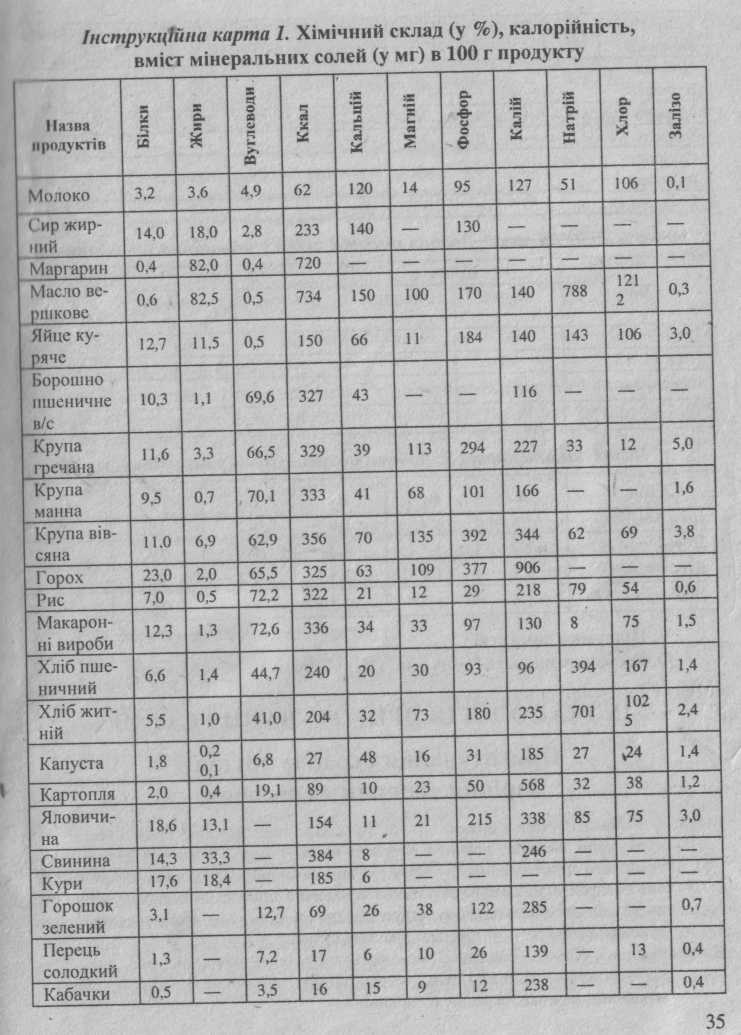 